RTU SCHEME 2020-21https://jecrcfoundation.com/jf-data/AQAR/2020-21/Criteria-1/RTU-SCHEMCE-2020-21.pdf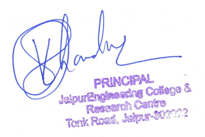 